Appendix 1.  – Risk RegisterActivityActivityLocationLocationBrief Description of the ActivityBrief Description of the ActivityBrief Description of the ActivityWater quality monitoringWater quality monitoringRiver …..River …..Collection, analysis and recording of water samplesCollection, analysis and recording of water samplesCollection, analysis and recording of water samplesRisk NoRisk DescriptionCauseRisk StatusMitigationAction OwnerRisk StatusRisk of falling into river and drowningSteep slippery banksHighAvoid steep slippery areas and keep well back from the edge. Visibly check the bank for trip hazards.MyselfLowContaminated Water, and other sources of infectionWeil’s disease and water-borne gastrointestinal infectionsMedCover any open cuts so they are not exposed to water.  Wash/sterilize hands after sampling and before eating.MyselfLowLone Working Enhanced Risk of injury relating to the above and problems associated with isolation in remote locations should an incident occurMedOperate a buddy system: inform a responsible person of where I’m going and how long I’ll likely to be so they can raise the alarm if I don’t return.  Monitoring sites to be registered.  Mobile phone to be carried at all times and ensure it is fully charged.MyselfLowVegetationReaction to plants/ skin irritationMedMinimise skin exposure.  Do not cut/crush stems of plants e.g. hogweed/ giant hogweed.  Wear appropriate clothing.MyselfLowRisk of Phosphate Reagent causing burns and eye damage.Contact of Potassium Disulfate with skin, eyes or if swallowed.LowRead Safety Data Sheet.  Do not breathe dust and avoid contact with skin and eyes.  Do not smoke or eat whilst using.  Have first aid measures to hand.MyselfLowAssessment Carried Out BySignatureDate IssuedKris Kent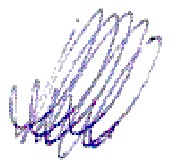 01/04/2022